Rok za dostavu Opisnog izvještaja: 31.01.2024.Izvještaj obavezno popuniti korištenjem računala.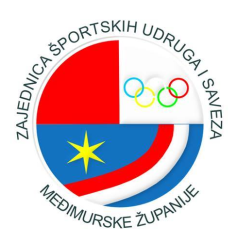 ZAJEDNICA ŠPORTSKIH UDRUGA I SAVEZAMEĐIMURSKE ŽUPANIJEOBRAZAC IZVJEŠĆA SPORTSKOG PROGRAMA/PROJEKTAOdobrenog temeljem javnog poziva korisnicima proračuna Zajednice sportskih udruga i saveza Međimurske županije za dostavu prijava za financijske potpore projektima i programima namijenjenim zadovoljavanju javnih potreba u sportu Međimurske županije za 2023. godinu NAZIV SPORTSKE UDRUGE_______________________________________________________OSNOVNI PODACI O KORISNIKU PROGRAMA/PROJEKTAOSNOVNI PODACI O KORISNIKU PROGRAMA/PROJEKTA Naziv organizacije (prijavitelja) Sjedište i adresa organizacije Osoba ovlaštene za zastupanje, e-mail adresa i dužnost koju obavlja u udruzi (npr. predsjednik/ca, direktor/ica…)Telefon organizacijeAdresa e-pošte organizacije Odgovorna osoba za kontakt  Telefon odgovorne osobe za kontakt E-mail odgovorne osobe za kontaktPODACI O PROGRAMU/PROJEKTUPODACI O PROGRAMU/PROJEKTU Naziv programa/projekta/projekta Nositelj/ica programa/projekta Mjesto gdje se program/projekt provodio:(naselje/grad i županija) Odobreni iznos bespovratnih sredstava od ZŠUISMŽ:EUR Svekupno utrošena financijska sredstva prijavljenog projekta:EURPostignuća i rezultati  programa/projekta postignuti u izvještajnom razdobljuPostignuća i rezultati  programa/projekta postignuti u izvještajnom razdoblju1.1. Navedite i kratko opišite u kojoj su mjeri ciljevi programa/projekta ostvareni (sukladno prijedlogu za koji su odobrena bespovratna sredstva).1.1. Navedite i kratko opišite u kojoj su mjeri ciljevi programa/projekta ostvareni (sukladno prijedlogu za koji su odobrena bespovratna sredstva).1.2. Navedite organizacijske i provedbene aktivnosti koje su bile izvršene kako bi program/projekt uspio (opis u natuknicama, nositelje/voditelje aktivnosti, vremensko razdoblje u kojima su provedene te koji su rezultati i pokazatelji aktivnosti:1.2. Navedite organizacijske i provedbene aktivnosti koje su bile izvršene kako bi program/projekt uspio (opis u natuknicama, nositelje/voditelje aktivnosti, vremensko razdoblje u kojima su provedene te koji su rezultati i pokazatelji aktivnosti:1.3. Koji su korisnici (direktni i indirektni) bili obuhvaćeni programom (spol, dob, mjesto odakle su korisnici, njihove potrebe i druge eventualne posebnosti) te broj korisnika obuhvaćenih programom? Na koji su način korisnici sudjelovali u programu?1.3. Koji su korisnici (direktni i indirektni) bili obuhvaćeni programom (spol, dob, mjesto odakle su korisnici, njihove potrebe i druge eventualne posebnosti) te broj korisnika obuhvaćenih programom? Na koji su način korisnici sudjelovali u programu?1.4. Koje su konkretne promjene nastale (u društvu i zajednici) kao rezultat vaših aktivnosti?1.4. Koje su konkretne promjene nastale (u društvu i zajednici) kao rezultat vaših aktivnosti?1.5. Ako je bilo odstupanja u odnosu na prijedlog programa/projekta, navedite ih, koji su bili razlozi odstupanja te na koji su način promjene utjecale na rezultate i ciljeve programa/projekta?1.5. Ako je bilo odstupanja u odnosu na prijedlog programa/projekta, navedite ih, koji su bili razlozi odstupanja te na koji su način promjene utjecale na rezultate i ciljeve programa/projekta?2. Suradnja s partnerima i drugim dionicima2.1. Ukoliko su postojali, opišite konkretne aktivnosti partnerske/ih organizacije/a u organizacijskom i provedbenom razdoblju. 3. Provoditelji programa/projekta3.1.  Navedite broj zaposlenih i broj volontera uključenih u provedbu programa/projekta te broj ostvarenih volonterskih sati i navesti aktivnosti u kojima su sudjelovali volonteri.3.2. Je li bilo promjena vezano uz osobe koje su sudjelovale u provedbi programa/projekta u odnosu na prijedlog programa/projekta (voditelji, nositelji, instruktori, treneri isl.)? Ako da, navedite ih i ukratko obrazložite razloge.4. Praćenje i evaluacija uspješnosti programa/projekta4.1. Navedite na koji ste način proveli evaluaciju uspješnosti programa/projekta te ukratko prikažite rezultate. (Je li provedena interna organizacijska ili vanjska, neovisna evaluacija? Tko je proveo evaluaciju? Jesu li sudionici popunjavali evaluacijske listiće? Ako jesu, koji su rezultati analize i td.)5. Održivost programa/projekta5.1. Postoji li plan nastavka provedenih aktivnosti u narednom razdoblju te postoje li osigurani izvori financiranja aktivnosti nakon završetka programa/projekta, navesti koji? 6. Prilozi izvještaju6.1. Popis priloga uz opisni izvještaj (zapisnici, fotografije, članci iz medija, i sl.)1.2.7. Financijski pregled ukupnih prihoda i rashoda7. Financijski pregled ukupnih prihoda i rashoda7. Financijski pregled ukupnih prihoda i rashodaPrihodi: Upisuju se prihodi iz svih izvora kojima su se financirale aktivnosti programa/projektaPrihodi: Upisuju se prihodi iz svih izvora kojima su se financirale aktivnosti programa/projektaPrihodi: Upisuju se prihodi iz svih izvora kojima su se financirale aktivnosti programa/projektaOdobrena sredstva ZŠUISMŽ:Odobrena sredstva ZŠUISMŽ:EURUkupni prihod od jedinica područne i/ili lokalne samouprave:Ukupni prihod od jedinica područne i/ili lokalne samouprave:EURUkupna vlastita financijska sredstva:Ukupna vlastita financijska sredstva:EURUkupna ostala financijska sredstva:Ukupna ostala financijska sredstva:EURSveukupno prihodi:Sveukupno prihodi:EURRASHODI: Upisuju se svi troškovi koji su napravljeni tijekom provođenja projekta/programa te svaki trošak mora biti opravdan preslikom računa ili drugom izvršenom dokaznicom i pripadajućom potvrdom o plaćanju, koji se označuju rednim brojem i prilažu se Izvješću.RASHODI: Upisuju se svi troškovi koji su napravljeni tijekom provođenja projekta/programa te svaki trošak mora biti opravdan preslikom računa ili drugom izvršenom dokaznicom i pripadajućom potvrdom o plaćanju, koji se označuju rednim brojem i prilažu se Izvješću.RASHODI: Upisuju se svi troškovi koji su napravljeni tijekom provođenja projekta/programa te svaki trošak mora biti opravdan preslikom računa ili drugom izvršenom dokaznicom i pripadajućom potvrdom o plaćanju, koji se označuju rednim brojem i prilažu se Izvješću.r.br.Izravni troškovi – upisuju se troškovi direktno vezani uz provedbu programa/projekta (npr. sportska oprema, roba, plaće trenera, prijevoz i dnevnice, najam sportskih terena i slično)Izravni troškovi – upisuju se troškovi direktno vezani uz provedbu programa/projekta (npr. sportska oprema, roba, plaće trenera, prijevoz i dnevnice, najam sportskih terena i slično)1.EUR2.EUR3.EUR4.EUR5.EUR6.EUR7.EURNeizravni troškovi – upisuju se troškovi indirektno vezani uz provedbu (npr. trošak knjigovodstva, telefon, sitni inventar, uredski materijal) maksimalno 20% sveukupne vrijednosti projekta/programaNeizravni troškovi – upisuju se troškovi indirektno vezani uz provedbu (npr. trošak knjigovodstva, telefon, sitni inventar, uredski materijal) maksimalno 20% sveukupne vrijednosti projekta/programaNeizravni troškovi – upisuju se troškovi indirektno vezani uz provedbu (npr. trošak knjigovodstva, telefon, sitni inventar, uredski materijal) maksimalno 20% sveukupne vrijednosti projekta/programa8.EUR9.EUR10.EURSveukupno rashodi:Sveukupno rashodi:EURIme i prezime, potpis osobe ovlaštene za zastupanje i pečat korisnika programa/projekta (u organizaciji – prijavitelju)Ime i prezime, potpis nositelja/nositeljice programa/projekta (u organizaciji – prijavitelju)                                                 MPMjesto i datum sastavljanja Izvještaja:Mjesto i datum sastavljanja Izvještaja: